ՈՐՈՇՈՒՄ

14 հուլիսի 2021 թվականի թիվ 44-ՆՀԱՅԱՍՏԱՆԻ ՀԱՆՐԱՊԵՏՈՒԹՅԱՆ ՇԻՐԱԿԻ ՄԱՐԶԻ ԱԽՈՒՐՅԱՆ ՀԱՄԱՅՆՔԻ ԱՎԱԳԱՆՈՒ 2020 ԹՎԱԿԱՆԻ ԴԵԿՏԵՄԲԵՐԻ 25-Ի ԹԻՎ 147-Ն ՈՐՈՇՄԱՆ ՄԵՋ ՓՈՓՈԽՈՒԹՅՈՒՆՆԵՐ ԿԱՏԱՐԵԼՈՒ ՄԱՍԻՆ     Ղեկավարվելով «Տեղական ինքնակառավարման մասին» Հայաստանի Հանրապետության օրենքի 18-րդ հոդվածի 1-ին մասի 5-րդ կետի, «Նորմատիվ իրավական ակտերի մասին» Հայաստանի Հանրապետության օրենքի 1-ին հոդվածի 
2-րդ մասի, 33-րդ հոդվածի 1-ին մասի 1-ին և 3-րդ կետերի, 34-րդ հոդվածի 1-ին, 2-րդ և 3-րդ մասերի դրույթներով՝ Հայաստանի Հանրապետության Շիրակի մարզի Ախուրյան համայնքի ղեկավարի առաջարկը՝ Հայաստանի Հանրապետության Շիրակի մարզի ԱԽուրյան համայնքի ավագանին որոշում է՝   Հայաստանի Հանրապետության Շիրակի մարզի Ախուրյան համայնքի ավագանու 2020 թվականի դեկտեմբերի 25-ի «Հայաստանի Հանրապետության Շիրակի մարզի Ախուրյան համայնքի 2021 թվականի բյուջեն հաստատելու մասին» թիվ 147-Ն որոշման մեջ կատարել հետևյալ փոփոխությունները՝  1.«Հավելված 2 Հայաստանի Հանրապետության Շիրակի մարզի Ախուրյան համայնքի ավագանու 2020 թվականի դեկտեմբերի 25-ի թիվ 147-Ն որոշման» հավելվածը շարադրել նոր խմբագրությամբ՝ համաձայն հավելվածի 2-ի:
   2.«Հավելված 3 Հայաստանի Հանրապետության Շիրակի մարզի Ախուրյան համայնքի ավագանու 2020 թվականի դեկտեմբերի 25-ի թիվ 147-Ն որոշման» հավելվածը շարադրել նոր խմբագրությամբ՝ համաձայն հավելվածի 3-ի:
  3.«Հավելված 6 Հայաստանի Հանրապետության Շիրակի մարզի Ախուրյան համայնքի ավագանու 2020 թվականի դեկտեմբերի 25-ի թիվ 147-Ն որոշման» հավելվածը շարադրել նոր խմբագրությամբ՝ համաձայն հավելվածի 6-ի:Հայաստանի Հանրապետության Շիրակի մարզի Ախուրյան համայնքի ավագանու անդամներ`  
ՀԱՅԱՍՏԱՆԻ ՀԱՆՐԱՊԵՏՈՒԹՅԱՆ 
ՇԻՐԱԿԻ ՄԱՐԶԻ ԱԽՈՒՐՅԱՆ 
ՀԱՄԱՅՆՔԻ ՂԵԿԱՎԱՐ՝                                                      Ա. ԻԳԻԹՅԱՆ2021թ. հուլիսի 14
գ. Ախուրյան
ՀԱՅԱՍՏԱՆԻ ՀԱՆՐԱՊԵՏՈՒԹՅԱՆ ՇԻՐԱԿԻ ՄԱՐԶԻ 
ԱԽՈՒՐՅԱՆ ՀԱՄԱՅՆՔԻ ԱՎԱԳԱՆԻ
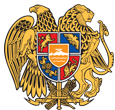 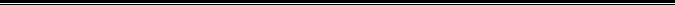 Հայաստանի Հանրապետության Շիրակի մարզի Ախուրյան համայնք
ՀՀ, Շիրակի մարզ, գ. Ախուրյան, (0312) 70885 , 091 420 451 lusinmat001@gmail.comԿողմ -10 Ֆ.ԱՆՏՈՆՅԱՆ Ժ. ԳԱԲՈՅԱՆ Ա. ԳԵՎՈՐԳՅԱՆ Վ. ԷԼԲԱԿՅԱՆ Ա. ՀԱՄԻԿՅԱՆ Տ.ՄԱԹԵՎՈՍՅԱՆ Հ.ՄԱԹՈՍՅԱՆ Մ.ՄՆԱՑՅԱՆ Ա.ՄՔՈՅԱՆ Գ.ՊԵՏՐՈՍՅԱՆ Դեմ -0 Ձեռնպահ -0 